01 июня 2019 года в 12.00 на городском стадионе г. Камышлова состоялось торжественное вручение знаков отличия и удостоверений ВФСК «ГТО», а также сертификатов участников ВФСК ГТО Центра тестирования нормативов (тестов) ВФСК ГТО МАУ ДО «ДЮСШ» КГО. Всего было вручено 9 знаков отличия и удостоверений ВФСК «ГТО», в том числе:- V ступень: 1 знак отличия (бронза)- VI ступень: 3 знака отличия (2 знака отличия – золото, 1 знак отличия – серебро)- VII ступень: 2 знака отличия (золото)- VIII ступень: 2 знака отличия (1 знак отличия – золото, 1 знак отличия – серебро)- IX ступень: 1 знак отличия (золото)   Благодарим и еще раз поздравляем награжденных лиц за участие в сдаче нормативов (тестов) ВФСК «ГТО», а также ждем всех желающих участников  на следующие сдачи норм (тестов) ВФСК «ГТО» в соответствии с планом принятия нормативов (тестов) ВФСК «ГТО» отделом ВФСК «ГТО» МАУ ДО «ДЮСШ» КГО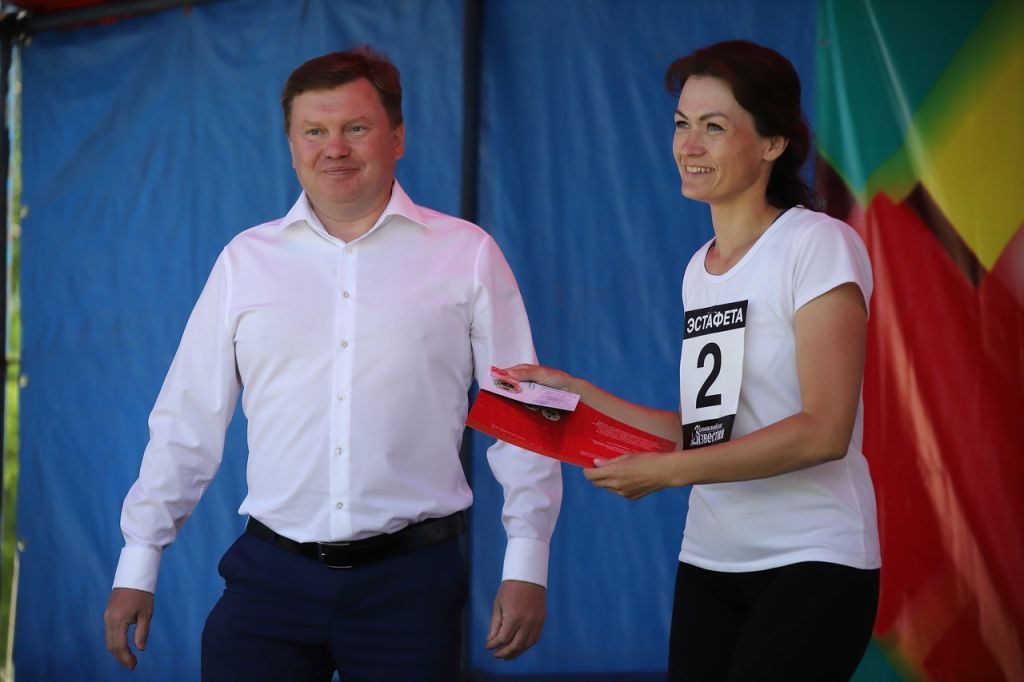 